Broad Oak				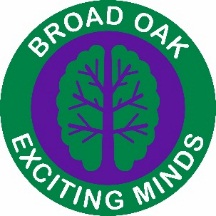 PrimarySchoolThis Action Plan sits alongside the PE subject Action Plan, and within the overall school improvement plan. It is specifically developed to ensure the effective use of the Sports Premium.The plan will meet the following:Key Indicator 1    The engagement of all pupils in regular physical activity.Key Indicator 2   The profile of PE and sport being raised across the school as a tool for whole school improvement.Key Indicator 3    Increased confidence, knowledge and skills of all staff in teaching PE and sport.Key Indicator 4    Broader experience of a range of sports and activities offered to all pupils.Key Indicator 5    Increased participation in competitive sport.The Department of Education’s vision for the Primary PE and School Sport Premium is that:‘ALL pupils leaving primary school will be physically literate and with the knowledge, skills and motivation necessary to equip them for a healthy, active lifestyle and lifelong participation in physical activity and sport.’Academic Year: 2021/2022Total fund allocated: Oct   £11,731   Total: £24,369April £ 8,421C/F   £ 4217                  Date Updated: March 2021Date Updated: March 2021Key indicator 1: The engagement of all pupils in regular physical activity – Chief Medical Officer guidelines recommend that primary school children undertake at least 30 minutes of physical activity a day in school.Key indicator 1: The engagement of all pupils in regular physical activity – Chief Medical Officer guidelines recommend that primary school children undertake at least 30 minutes of physical activity a day in school.Key indicator 1: The engagement of all pupils in regular physical activity – Chief Medical Officer guidelines recommend that primary school children undertake at least 30 minutes of physical activity a day in school.Key indicator 1: The engagement of all pupils in regular physical activity – Chief Medical Officer guidelines recommend that primary school children undertake at least 30 minutes of physical activity a day in school.Percentage of total allocation:Key indicator 1: The engagement of all pupils in regular physical activity – Chief Medical Officer guidelines recommend that primary school children undertake at least 30 minutes of physical activity a day in school.Key indicator 1: The engagement of all pupils in regular physical activity – Chief Medical Officer guidelines recommend that primary school children undertake at least 30 minutes of physical activity a day in school.Key indicator 1: The engagement of all pupils in regular physical activity – Chief Medical Officer guidelines recommend that primary school children undertake at least 30 minutes of physical activity a day in school.Key indicator 1: The engagement of all pupils in regular physical activity – Chief Medical Officer guidelines recommend that primary school children undertake at least 30 minutes of physical activity a day in school.£15,000School focus with clarity on intended impact on pupils:Actions to achieve:Funding allocated:Evidence and impact:Sustainability and suggested next steps:Whole school engagement in PE promoting continuous healthy active lifestyles.PE lead to plan with EYFS lead any CPD needs in relation to Early years PE support and updating the outdoor/sports provision. £2500Increase in staff confidence. Future needs identified and programmed in to whole school curriculum grid for better planning of PE specifically aimed at Early Years provision.Creating a safe and stimulating environment for the children in EYFS provision. 2 sports coaches employed for one hours daily to cover KS1 and 2 lunchtimesCoaches to train lunchtime organisers to cover lunch time sports activities in the aftermath of covid pandemic.£10,000Lunchtime coaches have become more confident to deliver and monitor lunchtime sports activities. More lunch time staff to be trained to ultimately release sports coaches. Review and purchase equipment required for all PE subjects and ensure availability for use as indicated on the P.E curriculum framework lesson plans.Termly audit of PE equipment. Ensure easy access to equipment for staff, keeping storeroom well signposted and tidy. Replace equipment if necessary or obtain if required for delivery of new PE subjects.£1500PE subject lead to ensure the correctequipment is readily available and ofa safe standard for the provision of high quality PE at all times.Coaching for Resource Unit pupils – Acorns InclusionFrom the positive impact last year this year coaches to introduce children to gym lessons in the hall.£1000Improve teamwork and respect for each other and adults. Increase resilience for participation in team games. CPD Key indicator 2: The profile of PE and sport being raised across the school as a tool for whole school improvement.Key indicator 2: The profile of PE and sport being raised across the school as a tool for whole school improvement.Key indicator 2: The profile of PE and sport being raised across the school as a tool for whole school improvement.Key indicator 2: The profile of PE and sport being raised across the school as a tool for whole school improvement.Percentage of total allocation:Key indicator 2: The profile of PE and sport being raised across the school as a tool for whole school improvement.Key indicator 2: The profile of PE and sport being raised across the school as a tool for whole school improvement.Key indicator 2: The profile of PE and sport being raised across the school as a tool for whole school improvement.Key indicator 2: The profile of PE and sport being raised across the school as a tool for whole school improvement.£1875School focus with clarity on intended impact on pupils:Actions to achieve:Funding allocated:Evidence and impact:Sustainability and suggested next steps:Gain sense of pride in representing Broad Oak at competitions. Purchase new football kits. £600 (carried forward from 2020-2021 Increased enthusiasm and participation in PE and sport. Pride in representing Broad Oak. Storage unit for new equipment. Storage Unit for new equipment purchased for higher quality P.E. lessons.£1700Key indicator 3: Increased confidence, knowledge and skills of all staff in teaching PE and sport Key indicator 3: Increased confidence, knowledge and skills of all staff in teaching PE and sport Key indicator 3: Increased confidence, knowledge and skills of all staff in teaching PE and sport Key indicator 3: Increased confidence, knowledge and skills of all staff in teaching PE and sport Percentage of total allocation:Key indicator 3: Increased confidence, knowledge and skills of all staff in teaching PE and sport Key indicator 3: Increased confidence, knowledge and skills of all staff in teaching PE and sport Key indicator 3: Increased confidence, knowledge and skills of all staff in teaching PE and sport Key indicator 3: Increased confidence, knowledge and skills of all staff in teaching PE and sport School focus with clarity on intended impact on pupils:Actions to achieve:Funding allocated:Evidence and impact:Sustainability and suggested next steps:CPD – Orienteering course cross-curricular with Geography.Orienteering course designed and installed in the school grounds.CPD for Staff as Twilight session –lesson plans provided for all KS1 and 2 children.All children to use the orienteeringcourse during Sports week as anintroduction£1000 From previous years budget. Cancelled due to COViDStaff trained in the use of orienteering course. Orienteering course available – differentiated activities for all year groupsCPD – Gymnastics [Roll/Jump and Balance support]Training to support staff to teach key elements of gymnastics safely and securely. Training  £175Staff trained in safe ways to teach elements of gymnastics. Key indicator 4: Broader experience of a range of sports and activities offered to all pupilsKey indicator 4: Broader experience of a range of sports and activities offered to all pupilsKey indicator 4: Broader experience of a range of sports and activities offered to all pupilsKey indicator 4: Broader experience of a range of sports and activities offered to all pupilsPercentage of total allocation:Key indicator 4: Broader experience of a range of sports and activities offered to all pupilsKey indicator 4: Broader experience of a range of sports and activities offered to all pupilsKey indicator 4: Broader experience of a range of sports and activities offered to all pupilsKey indicator 4: Broader experience of a range of sports and activities offered to all pupils£2040School focus with clarity on intended impact on pupils:Actions to achieve:Funding allocated:Evidence and impact:Sustainability and suggested next steps:GetSet4PE scheme Lift quality of P.E lessons across the whole school including EYFS/ ACORNS & SAP provisions.£440Lesson drop insPupil and staff voicesPositive feedback from staff and pupils, this will continue in the next year. Through sports week offer additional activities children to different sports either by taking part or by watching top quality sport.Hold Sports Week - June 2021Additional taster activities in Sports Week to target all children Each year group Rec-Yr. 6 to have the chance to try different sports by inviting coaches into school during the week.£1100Timetable of activities for all year groups. • Pupil/staff feedback.  Pupils have the opportunity to try new sports  Staff CPDStaff will use new ideas for games lesson in future lessons. Instill a life-long love of physical activity for pupilsAccess to all clubs to all pupils. Support for PP children/ children from socio-economic backgrounds wanting to join extra-curricular activities.Paid club places offered to families of low income and PP children. £500Offer opportunities to all pupils to access after school clubs, regardless of background.Key indicator 5: Increased participation in competitive sportKey indicator 5: Increased participation in competitive sportKey indicator 5: Increased participation in competitive sportKey indicator 5: Increased participation in competitive sportPercentage of total allocation:Key indicator 5: Increased participation in competitive sportKey indicator 5: Increased participation in competitive sportKey indicator 5: Increased participation in competitive sportKey indicator 5: Increased participation in competitive sport1450School focus with clarity on intended impact on pupils:Actions to achieve:Funding allocated:Evidence and impact:Sustainability and suggested next steps:Continue to engage all children Yr. 1-6 in level 1 competition.Ensure 100% of pupil’s access Level 1 competition:  PE lessons, School Games Days  LunchtimesMPEA membership £950Teamwork shown in other curriculum areas (Linked to Learning and Life Skills curriculum)  Photographs and results of competition on sports board.  Celebrate participation on school newsletters, twitter and website.  Evidence of wider social skills shown across all areas of school life.Children enjoy competitive sport and therefore join sports clubs outside school.Increase the opportunity for children to take part in Level 2 competition. Aspire to achieve Level 3 competition.• Continue to enter Level 2 competition provided by Manchester PE Association and by arranging friendlies with local schools.• Enter different competition, not entered before. • Celebrate success of pupils outside school to motivate others to become involved in sport.Transport £500 More children taking part in competition. Children chosen from varied lessons offered across school and from after schools club.Children enjoy competitive sport and therefore join sports clubs outside school.Increased opportunity for after school clubs across the school. Links being made with local sporting companies e.g.- Fletcher Moss Tennis Club- Northenden and Didsbury Hockey Club- All Stars Cricket @ Lancs Cricket Club- Fencing ClubClubs being offered within school- UKS2 Girls Football with Michelle Ward- KS2 Skateboarding with ProjecksMcr- Yoga clubs with Lisa Bowers- UKS2 Boys Football with Ben Rowe- LKS2 Boys Football with Ben RoweOther Clubs Offered:- USC Street Dance (KS2)- USC Glow Sports (Y1,2,3)- USC Multiskills (KS1)- USC Cheer and Gymnastics (KS2) Payed by the PupilException to those listed above.More children taking part in extra- curricular activities. Children enjoy taking part in after school clubs that increases enjoyment of sport and PE. Swimming Information 2020-2021Swimming Information 2020-2021What percentage of your current Year 6 cohort swim competently, confidently and proficiently over a distance of at least 25 metres? N.B. Even though your children may swim in another year please report on their attainment on leaving primary school.87%What percentage of your current Year 6 cohort use a range of strokes effectively [for example, front crawl, backstroke and breaststroke]?82%What percentage of your current Year 6 cohort perform safe self-rescue in different water-based situations?Schools can choose to use the Primary PE and Sport Premium to provide additional provision for swimming but this must be for activity over and above the national curriculum requirements. Have you used it in this way?NoSwimming Plan 2021-2022Swimming Plan 2021-20223 classes of Y5 children taking part in the McrActive swimming scheme this year. With catch up swimming being offered to any pupils not achieving at least 25m in the previous school year (2020-2021) in the summer term. Target for 2021-2022What percentage of your current Year 5 cohort WILL BE ABLE TO swim competently, confidently and proficiently over a distance of at least 25 metres? N.B. Even though your children may swim in another year please report on their attainment on leaving primary school.90%What percentage of your current Year 5 cohort WILL BE ABLE TO use a range of strokes effectively [for example, front crawl, backstroke and breaststroke]?90%What percentage of your current Year 5 cohort WILL BE ABLE TO perform safe self-rescue in different water-based situations?90%